КАЛЕНДАРНО-ТЕМАТИЧНИЙ ПЛАН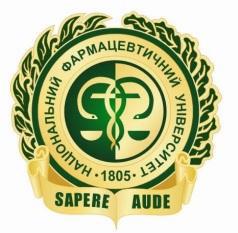 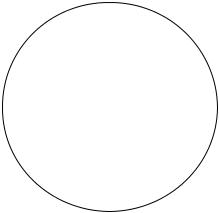 ПРАКТИЧНИХ ЗАНЯТЬз  Основи фізичної терапії в педіатрії  для 2 курсуспеціальності _227  Фізична терапія, ерготерапіявесняний семестр, 2020 -2021  н. р.)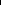 №Обсяг уСистемаСистемаСистемаСистема№Обсяг уСистемаСистемаСистемаСистема№годинах,СистемаСистемаСистемаСистемагодинах,оцінюванняоцінюванняоцінюванняоцінюванняз/пДатаТема заняттяТема заняттягодинах,оцінюванняоцінюванняоцінюванняоцінюванняз/пДатаТема заняттяТема заняттявидзнань, бализнань, бализнань, бализнань, баливидзнань, бализнань, бализнань, бализнань, бализаняттяminmaxЗМІСТОВИЙ МОДУЛЬ 1. Загальні основи фізичної терапії в педіатрії.ЗМІСТОВИЙ МОДУЛЬ 1. Загальні основи фізичної терапії в педіатрії.ЗМІСТОВИЙ МОДУЛЬ 1. Загальні основи фізичної терапії в педіатрії.ЗМІСТОВИЙ МОДУЛЬ 1. Загальні основи фізичної терапії в педіатрії.ЗМІСТОВИЙ МОДУЛЬ 1. Загальні основи фізичної терапії в педіатрії.ЗМІСТОВИЙ МОДУЛЬ 1. Загальні основи фізичної терапії в педіатрії.1.Тема 1. Введення в фізичну терапію в педіатрії.Тема 1. Введення в фізичну терапію в педіатрії.4252.Тема 2. Фізичний та руховий розвиток дітей різних вікових періодів.Тема 2. Фізичний та руховий розвиток дітей різних вікових періодів.10253.Тема 3. Основні теорії рухового розвитку. Тема 3. Основні теорії рухового розвитку. 4254.Тема 4. Міжнародна класифікація функціонування, обмеження життєдіяльності і здоров’я  дітей та підлітків  (МКФ-ДП) як інструмент оцінки функціональних можливостей та моніторингу стану дитини. КЗМ 1. Тема 4. Міжнародна класифікація функціонування, обмеження життєдіяльності і здоров’я  дітей та підлітків  (МКФ-ДП) як інструмент оцінки функціональних можливостей та моніторингу стану дитини. КЗМ 1. 81215Всього за ЗМ 1:Всього за ЗМ 1:261830ЗМІСТОВИЙ МОДУЛЬ 2. Фізична терапія в педіатріїЗМІСТОВИЙ МОДУЛЬ 2. Фізична терапія в педіатріїЗМІСТОВИЙ МОДУЛЬ 2. Фізична терапія в педіатріїЗМІСТОВИЙ МОДУЛЬ 2. Фізична терапія в педіатріїЗМІСТОВИЙ МОДУЛЬ 2. Фізична терапія в педіатріїЗМІСТОВИЙ МОДУЛЬ 2. Фізична терапія в педіатрії5.Тема 5. Фізична терапія при нервово-м’язових розладах та травматичних ушкодженнях нервової системи у дітей.Тема 5. Фізична терапія при нервово-м’язових розладах та травматичних ушкодженнях нервової системи у дітей.10256.Тема 6. Реабілітаційні втручання при вроджених вадах розвитку нервової системи у дітей та генетичних захворюваннях.Тема 6. Реабілітаційні втручання при вроджених вадах розвитку нервової системи у дітей та генетичних захворюваннях.8257.Тема 7. Фізіотерапевтичні підходи при порушеннях діяльності серцево-судинної та дихальної системТема 7. Фізіотерапевтичні підходи при порушеннях діяльності серцево-судинної та дихальної систем4258.Тема 8. Фізична терапія при порушеннях опорно-рухового апарату у дітей. Тема 8. Фізична терапія при порушеннях опорно-рухового апарату у дітей. 41215Всього за ЗМ 2:Всього за ЗМ 2:Всього за ЗМ 2:Всього за ЗМ 2:262618309.Підсумковий модульний контроль22440ВСЬОГО ЗА ВИВЧЕННЯ МОДУЛЯ ВСЬОГО ЗА ВИВЧЕННЯ МОДУЛЯ ВСЬОГО ЗА ВИВЧЕННЯ МОДУЛЯ ВСЬОГО ЗА ВИВЧЕННЯ МОДУЛЯ 54546060100100Завідувач кафедри фізичної реабілітації та здоров’яЗавідувач кафедри фізичної реабілітації та здоров’яЗавідувач кафедри фізичної реабілітації та здоров’яЗавідувач кафедри фізичної реабілітації та здоров’яЗавідувач кафедри фізичної реабілітації та здоров’яЗавідувач кафедри фізичної реабілітації та здоров’я____________________________________________________________Таможанська Г.В.Таможанська Г.В.Таможанська Г.В.Таможанська Г.В.Таможанська Г.В.Таможанська Г.В.Таможанська Г.В.Таможанська Г.В.(підпис)СУЯ НФаУСУЯ НФаУСУЯ НФаУСУЯ НФаУСУЯ НФаУРедакція 01Стор. 1 із 2Стор. 1 із 2Стор. 1 із 2Стор. 1 із 2Стор. 1 із 2Стор. 1 із 2